Formación de Formadores 
“pedagogía del emprender”Objetivo general:Brindar a los docentes universitarios las competencias necesarias para sumar a sus cursos contenidos de emprendedorismo, seleccionar y diseñar nuevas herramientas pedagógicas, y fomentar el desarrollo de la temática.El Curso “Pedagogía del Emprender” es una propuesta académica que tiene como fin brindar herramientasconceptuales, técnicas y metodologías para ayudar a formar profesionales emprendedores e innovadores. Con este curso los asistentes logran:Incorporar los conceptos básicos de Emprendedorismo.Una planificación intra e inter asignaturas, para impartir competencias emprendedoras estratégicamente en lacurrícula.Una activa participación a través del juego y las dinámicas corporales, que permiten interactuar, compartir e innovar desde un espacio distendido y de intenso aprendizaje vivencial.Conocer herramientas técnicas para trabajar con emprendedores, en promoción y apoyo de sus proyectos.Modalidad de dictado y evaluaciónEl curso consta de 5 módulos de 4 hs diarias de cursado. La carga horaria total es de 30 hs., 10 de las cuales corresponden a trabajo de campo. Los mismos se realizarán en 5 jornadas, para la Sede Tandil, agrupadas en dos días consecutivos de 4 hs. cada uno, preferentemente los días viernes y sábados.Para la aprobación del curso los participantes presentan una “Propuesta de intervención didáctica” de manera individual a ser implementada en su institución. Los proyectos de intervención serán evaluados por los instructores del curso y recibirán las observaciones y recomendaciones a efectos de contribuir a su implementación.Asimismo, el curso contempla la asistencia técnica a los docentes, para acompañar la implementación de sus intervenciones. El esquema de trabajo surgirá de acuerdo a las posibilidades técnicas y operativas de las partes.ContenidosLos contenidos son flexibles y se ajustarán durante el curso de acuerdo a los intereses de los participantes y los aspectos contextuales que sean considerados como importantes para la sede.Equipo DocenteDía 1 – 1era ParteDía 2 – 1era ParteDía 3 – 1era ParteDía 4 – 1era ParteDía 5 – 1era PartePresentación del cursoSistema Educativo y Educación Emprendedora. Enseñanza y competencias emprendedorasParadigmas educativos para la enseñanza de competencias emprendedorasEl Profesor EstratégicoAprendizaje vivencialConcepto de Oportunidades NegociosProceso emprendedorModelos y Herramientas para el apoyo a emprendedores Gestión de Recursos Comunicación EfectivaDía 1 – 2da ParteDía 2 – 2da ParteDía 3 – 2da ParteDía 4 – 2da Parte– 2da ParteConceptos básicos de emprendedorismoIdentificación de competencias emprendedoras.Entrevistas a estudiantesPresentación tarea a realizar en el cursoGraduados en el AulaPropuesta de valorModelo de negocio aplicado en el aulaMetodologías activas Ecosistema Emprendedor Capital socialRedes Visitas Profesionales Emprendedores  o dirigentes en el aulaTrabajo integrador de las propuestas académicasPresentación de propuestas de actividades de los participantes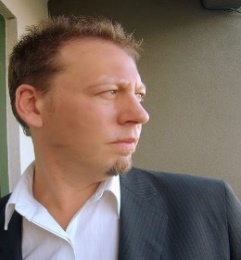 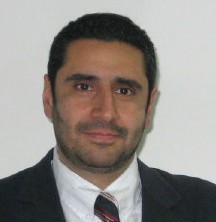 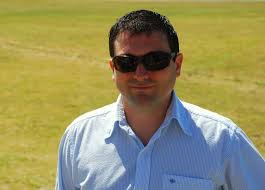 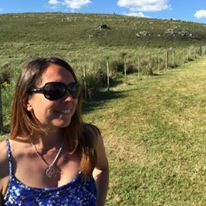 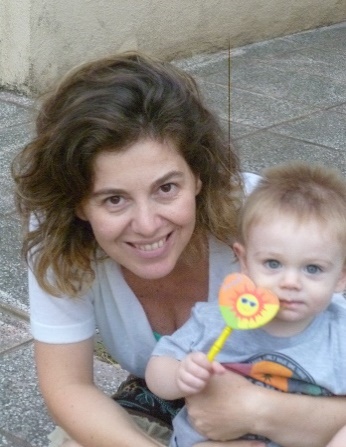 Gabriel JacobsohnEsteban CassinPablo Domingo MiozziMaría Paula VegaMaría Paula VegaEugenia CamposLic. en Administración (UBA). Diploma de Estudios Avanzados del PhD in Entrepreneurship and Management (Univ. Autónoma de Barcelona).Consultor especializado en creación de empresas y educación emprendedora. Responsable de capacitación de la Red Nacional de Incubadoras – INCUBAR, Subs. de Emprendedores de la Nación.  Co-fundó el Instituto de Emprendimientos Científicos y Tecnológicos y la cátedra de Entrepreneurship de la Univ. de San Andrés, asesoró en el diseño fundacional del Centro de Emprendimiento de la Univ. del Norte (Colombia). Ha participado en el diseño y es formadores de formadores en diferentes centros emprendedores e instituciones educativas de Argentina y Latinoamérica.Lic. en Psicología con orientación laboral. Cuenta con una experiencia de 20 años en los campos de la innovación y la transferencia de tecnología, ámbitos de innovación, sistemas productivos locales, creación de empresas y formación de emprendedores.Realiza actividades de asesoramiento, consultoría, evaluación, gestión, investigación y formación, tanto en el país como en el exterior, y participa en redes de cooperación, asistencia e intercambio, tanto locales como internacionales.Formó parte de PTC S.A. y ha sido gerente de sus incubadoras de empresas; también ha diseñado y puesta en marcha de varios programas de creación de empresas y formación de emprendedores en el país y en la región.Ingeniero en Informática (UFASTA). Especialista en Ecosistemas Emprendedores (U. Salamanca).Especialización en Gestión de la Innovación y la Tecnología (UNMDP)Maestrando en Administración de Negocios (UNMDP).Coordinador Cátedra Abierta Innova y Emprende (UFASTA).Docente del programa de Formación de Formadores en Emprendedorismo del PRECITyE. Docente el Consejo Directivo de la Cátedra Abierta Latinoamericana de Innovación y Emprendedorismo.Profesor de Desarrollo Profesional, Técnicas de Comunicación y Psicología Laboral y Relaciones Humanas (Fac. de Ingeniería UFASTA) y de Emprendedorismo y "Creatividad e Innovación" (Fac. Cs Económicas UFASTA).Licenciada en Psicología (UNMDP).Especialización en Docencia Universitaria (UNMDP, en curso).Formación en “Psicodrama Grupal Pavlosky”.Post-título de formación docente en nivel primario, polimodal y universitarioDocente de la Facultad de Psicología de la UNMDP.Profesor en Desarrollo Profesional y Técnicas de Comunicación (Facultad de Ingeniería, UFASTA).Profesor en "Creatividad e Innovación" (Facultad de Ciencias Económicas, UFASTA).Profesor Titular Psicología Laboral y Relaciones Humanas (UFASTA).Docente de la Cátedra Latinoamericana de Innovación y Emprendedorismo (CALIYE).Licenciada en Psicología (UNMDP).Especialización en Docencia Universitaria (UNMDP, en curso).Formación en “Psicodrama Grupal Pavlosky”.Post-título de formación docente en nivel primario, polimodal y universitarioDocente de la Facultad de Psicología de la UNMDP.Profesor en Desarrollo Profesional y Técnicas de Comunicación (Facultad de Ingeniería, UFASTA).Profesor en "Creatividad e Innovación" (Facultad de Ciencias Económicas, UFASTA).Profesor Titular Psicología Laboral y Relaciones Humanas (UFASTA).Docente de la Cátedra Latinoamericana de Innovación y Emprendedorismo (CALIYE).Eugenia cuenta con una trayectoria de mas de 20 años de trabajo con emprendedores, en especial del sector creativo y tecnológico.Su formación incluye negocios, tecnología y cultura. Es  Magister en Dirección de empresas (UCEMA), Licenciada en Sistemas (Universidad de Moron) y cuenta con un posgrado en Gestión y Política en Cultura y Comunicación (Flacso).